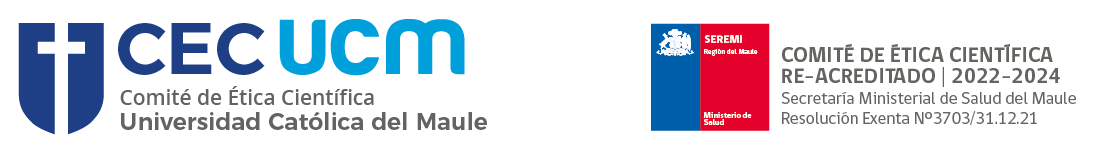 COMITÉ DE ÉTICA CIENTÍFICO-UNIVERSIDAD CATÓLICA DEL MAULE (CEC) CARTA DE COMPROMISO DE AUTOR PRINCIPALYO………………………………………………………..Cédula de identidad……………………………………Autor principal del Reporte de caso(s):………………………………………………………………..……………………………………………………………………………………………………………………………………….…….……………Mediante la suscripción del presente documento, me comprometo a:Declarar mis potenciales conflictos de interés ante el CEC de la Universidad Católica del Maule.Comunicar los eventos adversos en la forma más rápida al Comité.Reportar todos cambios realizados al artículo y presentarlo al Comité.Realizar todas las medidas posibles para localizar a los pacientes y/o tutores para que el procedimiento de consentimiento informado se lleve a cabo. Cumplir con las normas nacionales e internacionales para la investigación científica. Respetar los reglamentos para la realización de reporte de caso(s) estipuladas por la Institución  y la Universidad Católica del Maule.Garantizar que los datos publicados sean anonimizados y no permitan la trazabilidad cumpliendo con   el protocolo autorizado. Asegurar que la información de cada paciente, del o los casos serán manejados conforme al reglamento vigente (Ley Nº 19.628, Ley Nº 20.120 y Ley Nº 20.584), en una base de datos confidencial y de acceso exclusivo por el autor principal por un periodo de 5 años, luego de lo cual será eliminada definitivamente. Realizar todos los cambios señalados por el comité en el artículo. Asumir toda responsabilidad del contenido del artículo.FECHA: ……………………….FIRMA:…………………………